Application Information											Conference Attendance InformationBudget for Conference AttendanceSupplies Only RequestResearch Travel OnlySignature: _____________________________________Date: ________________________________________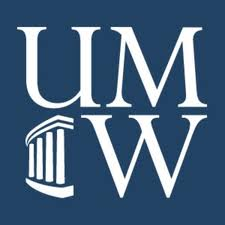 Proposal and worksheetNameDepartmentEmail PhoneTravel PeriodApplication Due DatesFall 2019 (Sept. 16-Dec. 31)September 5, 2019Spring 2020 (Jan. 1-May 31)November 7, 2019Summer 2020 (June 1-Sept. 15)      June 1-10 current budget year funds        June 11-Sept. 15 next budget year fundsApril 2, 2020Conference Title:Conference Organization:Attendance Dates:Location:Participation Role:Explanation of use of $500 Explain how faculty development funds will be usedConference attendanceExplain importance of conference attendanceBrief statementStatement of purpose of conferenceAmount# DaysTotalConference FeesAirfare/TrainHotel (per day)Per Diem (per day)MileageParkingShuttle/TaxiMisc. ExpensesFaculty $500Total Request Amount:Item# of itemCost per itemTotalFaculty $500Total Request for Supplies:Location:Dates:BudgetAmount # of DaysTotalAirfare/TrainHotel (per day)Per Diem (per day)MileageParkingShuttle/TaxiMisc. ExpensesFaculty $500Total Request Amount